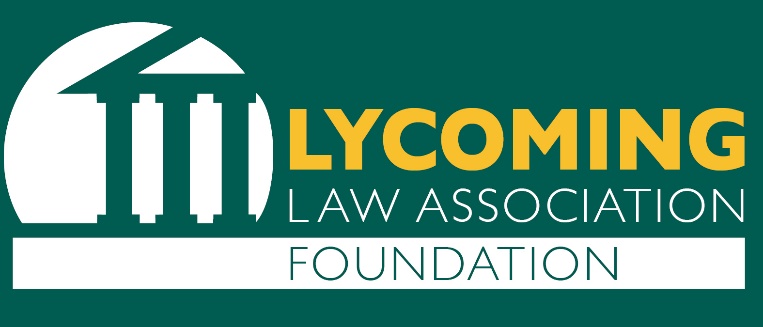 Lycoming Law Association Foundation Joseph L. Rider Scholarship 	The Lycoming Law Association Foundation, the charitable arm of the Lycoming Law Association, established the Joseph L. Rider Scholarship in 2023 to honor and memorialize Joesph L. Rider by assisting Lycoming County Residents attending Law School.  Joseph (Joe) Rider, a native of Williamsport, practiced law in Lycoming County for almost 58 years after graduating from Georgetown University Law School.  Joe was a Founding Member of the Lycoming Law Association Foundation and a committed member thereof until his death in 2020.  Additionally, he was an active member in numerous non-law related community service organizations throughout his life.  Joe Rider was highly regarded by the Court and his fellow attorneys as he exemplified the qualities of knowledge, expertise, collegiality and commitment to client of a great lawyer and the qualities of honesty, integrity, and kindness of a great man. Scholarship Funds.  The Foundation shall award up to three $1,000 Scholarships each calendar year to Lycoming County Residents attending law school full time to assist with tuition and other law school-related expenses.  Eligibility Criteria.  Applicants for the Joseph L. Rider Scholarship must:1.	Submit the attached Application any time prior to September 30th of the year in order to be eligible for award of scholarship funds in the year submitted.	2.	Be a Lycoming County Resident.3.	Be enrolled and actively attending an accredited Law School full time (on tract to graduate in 4 years or less) and be in good standing in law school, i.e., not under academic probation, withdrawn or terminated from law school.4.	Certify via signature on the Application that Applicant will utilize scholarship funds for tuition or other law school-related expenses.  Consideration of Applications.  The Lycoming Law Association Foundation will review and award Applications for Scholarship funds in the order in which they are received at its regularly-scheduled or special meetings, normally held on a quarterly basis.  Applications shall be judged upon satisfaction of Eligibility Requirements and anticipated utilization of the Scholarship Funds. Application Submission.  A completed Application must be mailed to the Lycoming Law Association Foundation, Suite 803, 25 West Third Street, Williamsport, PA 17701 or emailed to lla@lycolaw.org with the Subject Line “Scholarship Application”. Lycoming Law Association Foundation Joseph L. Rider Scholarship ApplicationApplicant’s Full Name:  									Current Address:  										Permanent Address:  									Law School:  											Date of Admission:   										Anticipated Graduation Date:  								Briefly describe how you anticipate utilizing the Scholarship Funds and/or how the funds would assist you in attending Law School.  									__________________ Certification:  By signature below, I hereby certify that I am a Lycoming County Resident; that I am enrolled in, and in good standing at, an accredited law school; that, if awarded, I will utilize the scholarship funds for tuition or other law school expenses; and that I will refund any unused funds to the Lycoming Law Association Foundation in the event circumstances prohibit me from attending law school after receipt of the funds.  Applicant’s Signature						Date